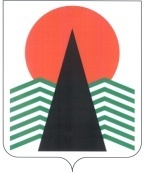  Администрация Нефтеюганского районаТерриториальная комиссияпо делам несовершеннолетних и защите их правПОСТАНОВЛЕНИЕ № 3 29 января 2015 года, 10 – 00 ч. г. Нефтеюганск, 3 мкрн., д. 21, каб. 430зал совещаний администрации Нефтеюганского района,(сведения об участниках заседания указаны в протоколе №2 заседания территориальной комиссии)О положении детей на территории Нефтеюганского района в 2014 году	С целью исполнения пункта 9 статьи 14 закона Ханты-Мансийского автономного округа – Югры от 12.10.2005 № 74-оз «О комиссиях по делам несовершеннолетних и защите их права в Ханты - Мансийском автономном округе – Югре и наделении органов местного самоуправления отдельными государственными полномочиями по образованию и организации деятельности комиссий по делам несовершеннолетних и защите их прав»,  заслушав и обсудив полученные данные о положении детей на территории района, территориальная комиссия по делам несовершеннолетних и защите их прав Нефтеюганского района установила:	Численность населения Нефтеюганского района в 2014 году составила 44,1 тыс. человек, в том числе детское население – 9 267 человек. По данным органов ЗАГС Нефтеюганского района в 2014 году в районе родилось 516 детей (2013 г.  – 534), из них девочек – 256, мальчиков – 260. 	Зарегистрировано рождений:- у матерей, не достигших возраста 18 лет – 6 детей (2013 г.  – 5); - у родителей коренных малочисленных народов Севера – 15 детей (2013 г.  – 13).- у одиноких матерей – 45 детей (2013 г. - 42).  	Зарегистрировано актов - о заключении брака – 291 (2013 г. - 382);- о расторжении брака – 229 (2013 г.- 232)- о смерти - 246 (2013 г. – 234), в том числе детей до 18 лет – 8 человек (2013 г. – 8). 	По сравнению с 2013 годом увеличился коэффициент младенческой смертности с 3,8 до 11,6. Коэффициент смертности детей от 0 до 17 лет остается одинаковым. Снизился естественный прирост населения (с 6,6 до 6,1).	Распространенность заболеваний среди  детей снизилась с 18 445 в 2013 г. до 17 891 в 2014 г. за счет  болезней органов зрения, заболеваний нервной системы, желудочно-кишечного тракта, органов дыхания. При этом отмечается рост костно-мышечной системы, мочеполовой системы, перинатальной  патологии, травм и отравлений. 	Общая заболеваемость среди детей снизилась с 16 360 - в 2013 г.  до 15 679 - в 2014 г. Отмечается рост инфекционных заболеваний в основном за счет заболеваний ветряной оспы. Несколько увеличились заболевания  мочеполовой системы, травм и отравлений.                             	Распространенность заболеваний среди подростков уменьшилось (с 2 547 в 2013 г. - до 2 479  в 2014 г.) за счет случаев  заболеваний кровообращения, желудочно-кишечного тракта, костно-мышечной системы, органов дыхания.  При этом выросло число новообразований, болезней органов слуха, мочеполовой системы, врожденные аномалии, травмы и отравления. Общая заболеваемость среди подростков снизилась с 1 941 в 2013 г. до  1 872 в 2014 г. Отмечается рост заболеваний эндокринной системы, болезней слуха, органов зрения, кровообращения, желудочно-кишечного тракта, заболеваний мочеполовой системы, травм и отравлений.	Растёт число подростков, передающихся во взрослую поликлинику по достижению 18 лет, признанных здоровыми (с 26,4% в 2013 г. до 28,9% в 2014 г.).   	Увеличилось количество детей-инвалидов со 124 в 2012 году до 134 детей в 2014, в основном за счет прибывших детей с установленной инвалидностью. В структуре инвалидности на I месте – психические заболевания, на II месте  - заболевания нервной системы, на III месте – болезни эндокринной системы. Первичный выход на инвалидность  в 2014 году  составил 17 человек, против 10 в 2014 году.   	Социальную поддержку детей-инвалидов и семей с детьми инвалидами осуществляет бюджетное учреждение Ханты-Мансийского автономного округа – Югры «Реабилитационный центр для детей и подростков с ограниченными возможностями "Дельфин". 	За 2014 год  специалистами учреждения обслужено 1000 человек, из них:- инвалиды детства – 99 человек, что составляет 74% от числа детей, инвалидов, проживающих на территории района (в 2012 г. – 80, в 2013 г. – 89, в 2014 г. – 99 детей);- дети от 0 до 18 лет, состоящие на диспансерном учете – 901 человек, по окончанию курса реабилитации и оздоровления из 901 ребенка выписаны:   - 92 % с улучшением соматического здоровья,- 8 %  без перемен по причине сложности заболевания.	Новое направление в работе учреждения  в 2014 году – это стационарозамещающие формы обслуживания, такие как «домашнее визитирование», клубная и кружковая деятельность. На домашнее обслуживание в первую очередь зачисляются семьи, имеющие детей с тяжелой структурой заболевания. Эта форма активно используется и для семей, проживающих за пределами поселка. За текущий период 2014 г. «службой домашнего визитирования» охвачено 64 семьи, имеющие детей с ограниченными возможностями, проживающие на территории Нефтеюганского района, и осуществлено 1202 выхода в данные семьи. За 2014 г. осуществлено 93 выезда в поселения района (Чеускино, Сингапай, Каркатеевы, Салым, Куть – Ях, Юганская Обь). Данная форма обслуживания позволяет повысить качество реабилитации детей, обеспечивает равный, свободный доступ граждан к социальному обслуживанию.	На территории района социальное обслуживание семей с детьми осуществляется бюджетным учреждением Ханты-Мансийского автономного округа – Югры «Комплексный центр социального обслуживания населения «Забота». 		В рамках реализации программы «Семья» функционирует служба «Экстренная детская помощь». В 2014 году поступили 85 сообщений о чрезвычайных происшествиях, нарушении прав, жестоком обращении и нахождении в социально-опасном положении в отношении 119 несовершеннолетних. Осуществлено 117  выездов в 135 семей, из них 57 выездов экстренных (внеплановых) (в 2013 г – 108 в 103 семьи, из них 53 экстренных).  	В районном банке данных о несовершеннолетних и семьях, находящихся в социально опасном положении наблюдается увеличение количества состоящих семей, так если к концу 2013 г. в РБД состояла 61 семья, то на конец отчетного пери-ода в РБД состоит 84 семьи. Увеличение состоящих в РБД произошло из-за роста количества несовершеннолетних, допустивших нарушение закона и поставленных в связи с этим на профилактический учёт – 50 (2013 г.-27). В тоже время в 2014 году наблюдается снижение количества семей, поставленных по причине неблагополучия родителей – 22  (2013 г.-40). На конец отчётного периода в РБД на учёте состоит 84 семьи, в которых воспитывается 150 несовершеннолетних.  	В рамках программы осуществляется коррекционная работа с несовершеннолетними и родителями группы риска (индивидуальная и групповая), за 2014 год  проведено 97 групповых занятия для несовершеннолетних, ими охвачено 163 чело-века (2013 г. – 93/198).  В учреждении функционируют клубы общения, творческие студии для данной категории детей и взрослых: клубы «Совершенство», «Светел-ка», «Веселые ребята», студии: «Город мастеров», «Мир оригами», «Кудесница», «Цветик – семицветик», в рамках которых проведено 302 занятия, ими охвачено 280 человек (2013 г. – 254/213).	В рамках подпрограммы «Домашний очаг», направленной на осуществление социального сопровождения замещающих семей, повышение педагогической грамотности замещающих родителей:	- организовано  обучение потенциальных родителей в «Школе замещающей семейной заботы»  для 37 человек / 30 семей  (в 2013 г. - 30 кандидатов/25 семей) для них проведено 1295 консультационно-групповых  занятия.  17 кандидатов / 14 семей успешно прошли подготовку, им выданы свидетельства (в 2013 г. – 19 кандидатов):	- осуществляется  психолого-педагогического сопровождения замещающих семей: всего работой охвачено 83 семьи 103 несовершеннолетних (в 2013 г. - 50/56), прошли диагностику на комфортность пребывания в семье, выявлен дискомфорт у 2 несовершеннолетних (2013 г. -  7), по результатам которой для  несовершеннолетних были проведены коррекционные мероприятия по гармонизации детско-родительских отношений. Всего в службу за 2014 год обратилось 220 человек, для них было проведено 930 консультаций, оказано 669 услуг по индивидуальной коррекции, проведено 11 групповых занятий, 2 семинара. 	Общее количество детей – сирот и детей, оставшихся без попечения родителей, проживающих в районе на 01.01.2015, составляет 186 человек (2013 г. – 180; 2012 г. - 184; 2011 г. - 164 чел.). В течение года выявлено 18 детей, оставшихся без попечения родителей (2013 г. – 18; 2012 г.-12; 2011 г.- 22 чел.).  В 2014 году на воспитание в семьи приняли 34 ребенка (2013 г. – 21; 2012 г.- 35; 2011г.- 27 детей) (в том числе привезённых с других территорий). 	С целью защиты прав и законных интересов несовершеннолетних в отчетном году: 5 родителей были лишены в отношении 6 детей и 5 ограничены в родительских правах в отношении 8 детей (2013 г. – 12  лишены (13 детей) и 4 ограничены в правах (5 детей); 1 родитель восстановлен в родительских правах в отношении 2 детей (2013 г. – 1 родитель в отношении 1 ребенка).	 Охват дошкольным образованием детей в возрасте от 3 до 7 лет составляет 100% (96,5% в 2013 г.; 87,4% в 2012 г.).  	 В 14 общеобразовательных учреждениях района в текущем учебном году приступили к обучению 4 686 обучающихся (2013 г. – 4 674).  	Достижение качественного образования невозможно без адекватной системы мониторинга всего процесса образования и его оценки. Успешно прошли государственную (итоговую) аттестацию и получили документ государственного образца 235 выпускников, что составило 100% (2013 г. - 99,6%). 	Самые высокие результаты единого государственного экзамена по русскому языку и математике, получили выпускники Пойковских школ №4 и №1, со среднешкольными баллами 70,4 и 51,1 соответственно. Участников, набравших по русскому языку от 70 баллов и выше - 36% (84 человека). По математике от 70 баллов и выше набрали 9% выпускников (21 человек). Выпускники шести школ (46 %) (Пойковская СОШ № 2, Обь-Юганская, Усть-Юганская, Каркатеевская, Чеускинская, Сентябрьская СОШ) преодолели порог по всем общеобразовательным предметам, что свидетельствует об освоении образовательного стандарта, как для получения аттестата, так и для получения профессионального образования (2013-2014 уч. год – 9 (69%) .	В 2014  государственная итоговая аттестация проводилась в форме основного государственного экзамена (393 учащихся) и в форме государственного выпускного экзамена (28 учащихся). Все выпускники, допущенные к экзаменам, успешно сдали экзамены и получили документ государственного образца за курс основного общего образования. 	Ежегодно талантливая молодежь, достигшая значительных успехов в области образования, получает Грант главы Нефтеюганского района. Так, в 2014 году обладателями Гранта стали 25 выпускников общеобразовательных учреждений: 18 золотых медалистов, 7 серебряных медалистов (2013 год – 13/9).	 В 2014 году всеми видами организованного отдыха, оздоровления и занятости было охвачено 4  623 ребенка, что составляет 96%  (4 598 детей в 2013 г.; 4 622 детей в 2012 году); 548 детей отдохнули по путевкам в детских оздоровительных лагерях и санаторно-курортных учреждениях в районах с благоприятным климатом (704 ребенка в 2013 г.; 546 детей в 2012 году).    	При организации детской оздоровительной кампании на территории района особое внимание уделяется детям, нуждающимся в особой заботе государства. В округе отмечено, что Нефтеюганский район, одна из территорий с наибольшим процентом охвата детей данной категории  - 94,5% или 984 ребёнка из 1041 (2013 г. - 93% , 964 человек).	Всего в период с февраля по ноябрь 2014 года охвачено  временной трудовой занятостью 713 несовершеннолетних (2013 г. -  691), из них  222 чел. (2013 г. – 44 чел.) - подростки, находящиеся в трудной жизненной ситуации.  	На территории района созданы все условия для культурного и физического развития детей. Сеть культурных и спортивных учреждений в районе достаточно многообразна, что позволяет детям по своему желанию выбирать занятие для проведения досуга. Ежегодно увеличивается количество детей, привлекаемых к культурным и спортивным мероприятиям. 	 В 2014 году систематическими занятиями физической культурой и спортом было охвачено 3 342 обучающихся от общего числа 4 686 человек (71,3%) (2013г. – 2619 (56%)).	В 2014 году на территории района проведено более 450 спортивно-массовых и физкультурно-оздоровительных мероприятий различного уровня, от поселкового до международного. В мероприятиях приняло участие более 8 000 детей и подростков Нефтеюганского района.	В  сфере культуры Нефтеюганского района в 2014 году функционировали:-  10 культурно-досуговых  учреждений,  на их базе проведено 1 948 досуговых мероприятий для детей до 14 лет, число посещений детьми мероприятий составило 132 704 (2013 г. – 1 684 мероприятия, 121 199 посещений); - 1 специализированная детская библиотека и 13 поселенческих библиотек, количество читателей из числа детей до 14 лет -5029 (2013 г.-4862 чел.), книговыдача для детской аудитории выросла до 143 623 ед. книжного фонда (2013г.- 141 723); - 2 учреждения дополнительного образования детей - занимаются 504 ребенка,  Число детей из многодетных семей, обучающихся в  учреждениях, составляет 72 человека (АППГ- 68 чел.);  - в целях создания благоприятной среды для проявления и развития способностей каждого юного жителя, в поселениях района на базе учреждений культурно-досугового типа организована работа 91 клубного формирования, где занимаются  1148 (2013 г. - 81 кружок, 1109 участников).	В ходе реализации в 2014 году политики, направленной на повышение престижа семьи, профилактику социального сиротства и безнадзорности несовершен-нолетних, удалось сохранить и улучшить положение детей и семей с детьми:	-  снизилось количество разводов (2014 г. – 229; 2013 г. – 232);	- увеличилось количество рождений детей у родителей из числа коренных малочисленных народов Севера (2014 г. – 15; 2013 г. – 13);	 - наблюдается снижение уровня впервые установленной инвалидности детей (2014 г. – 10; 2013 г. – 17);	-  увеличивается количество детей и подростков оздоровленных в летний период (2014 г. – 73,7%; 2013 г. – 68,5%);	- охват дошкольным образованием детей в возрасте от 3 до 7 лет составляет 100%;	- успешно прошли государственную (итоговую) аттестацию и получили документы государственного образца 100% выпускников 11-х классов;	- увеличилось количество выпускников школ с золотыми и серебряными медалями (2014 г. – 18/7; 2013 г. 13/9);	- сократилось количество случаев лишения (ограничения) в родительских правах (10 родителей в отношении 14 детей – в 2014 году; 16 родителей в отноше-нии 18 детей в 2013 г.).	 Вместе с тем, некоторые показатели и результаты работы указывают на  необходимость принятия в 2015 году дополнительных мер по  защите прав и законных интересов несовершеннолетних в Нефтеюганском районе, на основании вышеизложенного, территориальная комиссия по делам несовершеннолетних и защите их прав района п о с т а н о в и л а:1. Отделу по делам несовершеннолетних, защите их прав администрации Нефтеюганского района (В.В.Малтакова):1.1. направить доклад за 2014 год «О положении детей на территории Нефтеюганского района» в электронном виде в структуры системы профилактики безнадзорности и правонарушений несовершеннолетних района и принять меры для его размещения на официальном сайте администрации Нефтеюганского района в разделе «Комиссия по делам несовершеннолетних и защите их прав».Срок: до 15 февраля 2015 года.1.2. во взаимодействии с Ювенальной службой района и Департаментом образования и молодежной политики в 1 полугодии 2015 года организовать проведение курсов повышения квалификации (семинара) для специалистов школьных служб примирения по обучению проведению примирительных процедур при разрешении школьных конфликтов.Срок: до 1 июля 2015 года.2.  Департаменту образования и молодежной политики (Н.В.Котова) во взаимодействии с бюджетным учреждением Ханты-Мансийского автономного округа - Югры «Комплексный центр социального обслуживания населения «Забота» (Л.Я.Ким):	2.1. организовать проведение в 2014-2015 учебном году на базе организаций, осуществляющих образовательную деятельность, совместно с Общероссийским общественным движением «Народный фронт «За Россию» курсы для родителей (законных представителей) несовершеннолетних детей по основам детской психологии и педагогике в форме родительских собраний, индивидуальных бесед. При проведении собраний довести до слушателей информацию о способах установления благополучных детско-родительских отношений.2.2. Разместить на сайте органа местного самоуправления, в средствах массовой информации (газеты, журналы) публикаций для родителей (законных представителей) несовершеннолетних об основах детской психологии и педагогики.2.3. Распространить среди родителей (законных представителей) несовершеннолетних информационные бюллетени, буклеты, листовки, содержащие  сведения об основах детской психологии и педагогики Информацию о принятых мерах с краткими результатами проведенной работы направить в  территориальную комиссию по делам несовершеннолетних и защите их прав Нефтеюганского района	Срок:  до 1июня 2015 года.3. Департаменту образования и молодежной политики (Н.В.Котова), комитету по опеке и попечительству (В.В.Лобанкова), бюджетному учреждению Ханты-Мансийского автономного округа - Югры «Комплексный центр социального обслуживания населения «Забота» (Л.Я.Ким) организовать в 2015 году разработку информационных материалов (в том числе в виде буклетов, брошюр, памяток и т.д.), адаптированных для детей, родителей, учителей, специалистов, работающих с детьми и в интересах детей:- о правах и обязанностях детей, -  о правах детей-сирот и детей, оставшихся без попечения родителей, - о правах детей-инвалидов и семей с детьми инвалидами.При этом обеспечить размещение  информационных материалов в средствах массовой информации района, на официальных сайтах учреждения.Результаты работы, содержащие название размещенного (опубликованного) материала, даты публикации, вида и номера СМИ (газеты, журнала) направить в территориальную комиссию по делам несовершеннолетних и защите их прав Нефтеюганского районаСрок:  до 20 декабря 2015 года.Председатель территориальной комиссии                                              В.Г.Михалев          